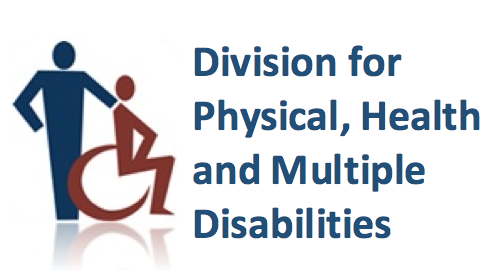 Quick Tip Sheet for Supporting Students who have Inflammatory Bowel DiseaseGeneral Overview:
Inflammatory bowel disease (IBD) is swelling and irritation in the digestive tract which includes the mouth, esophagus, stomach, small intestine, large intestine, and rectum. The two most common types of IBD are Crohn’s disease and ulcerative colitis. Children with IBD may experience a wide range of symptoms which are listed below. IBD does not prevent students from participating in school but might result in increased absences, distractions, and tiredness while in school. Despite painful and distracting symptoms, students with IBD are generally able to participate in school and achieve academic success. To ensure academic success, accommodations can be made to help students cope with IBD. Below, you will find common effects (physical, emotional, and learning) and accommodations to support the effects.Physical Side Effects: FatigueDiarrheaLoss of appetite and weight lossAdditional pain and intense cramping (can occur without warning)Urgent need to use the restroomJoint pain and some individuals experience chronic painSkin rashes or acneEmotional Side Effects: Learning Effects: Decreased concentration (due to fatigue and pain)Poor academic performance (due to absences and fatigue)Inability to keep up with demands of classroom settingAccommodations to Meet Learning Needs: Reactions to illness may include: denial, grief, and embarrassmentMay act younger or more immature than peersIncreased risk for depression, anxiety, and low self-esteemFluctuations in moodUnlimited access to restroom (without questioning)Access to single/faculty restroomsPreferential seating near exit of classroomAccess to snacks and fluids throughout the school dayFrequent breaks during testingReduced workload (as needed)Extended time on tests, quizzes, and assignmentsAccess to an extra set of clothing at schoolAccess to reteaching and/or tutoring for missed instructionAccess to homebound instruction for extended absences